  Khyber Medical University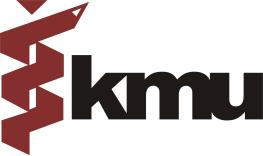   PeshawarAPPLICATION FORM FOR RETOTALLINGName of Candidate:_____________________________________________________Father’s Name:_________________________________________________________Name of Examination:___________________________________________________Center of Examination:__________________________________________________Subject(s) in which retotalling to be desired:Fee of Rs.___________ Deposited vide____________ Receipt/DD no._____________Dated_____________in the name of Treasurer, Khyber Medical University NOTE:  Retotalling is allowed within a period of Fifteen (15) days after the declaration of the result.Roll NoYear of ExaminationAnnual / SupplyDate of Declaration of Result SubjectMarks ObtainedTotal MarksJustification (Optional)